Фильмы о войне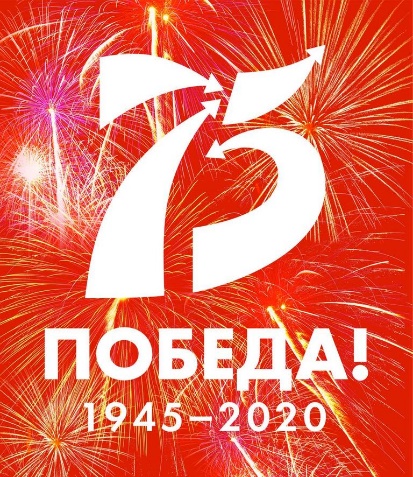 К 75-летию Победы№ п/пНазвание фильмаСсылка1«Судьба человека», https://yandex.ru/efir?stream_id=408967ac7a2ce635bbe5f6252bbadebd2«Во имя Родины»https://www.youtube.com/watch?v=fjjU1bHMNuI3«Два Федора»https://www.youtube.com/watch?v=h7lUTzVR9wQ4«Девочка ищет отца»https://www.youtube.com/watch?v=MSYpPycqKOo5«Смелого пуля боится, или Мишка принимает бой»https://www.youtube.com/watch?v=QdVOi9bTtso6«Сын полка»https://www.youtube.com/watch?v=8C-7x65GEck7«Повесть о настоящем человеке»https://www.youtube.com/watch?v=D006kNCUZIA8«Аты- баты,  шли солдаты»https://www.youtube.com/watch?v=6stQJpJzlWo9«Иди и смотри»https://www.kino-teatr.ru/kino/movie/sov/2660/online/